Ośrodek Rehabilitacyjno-Edukacyjno-WychowawczyMyślenice Zdrojowa119Konspekt- Ćwiczenia bierne kończyn górnych i kończyn dolnychProwadzący: opiekun lub rodzicZajęcia:  indywidualne rewalidacyjneTemat: Ćwiczenia bierne kończyn górnych  i kończyn dolnychCele ogólne ćwiczeń biernych : utrzymanie siły i zakresu ruchomości w stawach kończyn górnych i kończyn dolnych Cele szczegółowe ćwiczeń biernych :zapobiegają przykurczą i zesztywnieniom stawówzapobiegają obrzękom zastoinowymniedopuszczenie do zrostów w stawieułatwienie krążenia krwi i chłonkizapobieganie odleżynązachowanie czucia proprioceptywnego i pamięci ruchowejForma: indywidualnaMetoda: ćwiczenia bierne wykonuje się 1-2 razy dziennie,wszystkie ruchy w ćwiczonym stawie powtarza się 20-30 razy w czasie jednego zabiegu lub 30-50 powtórzeń w 1 serii- ilość serii na dzień 3 dla jednego ruchu)wykonując ruchy w stawie trzeba odciągnąć od siebie kości tworzące staw, aby zmniejszyć nacisk i tarcie powierzchni stawowej o siebiestabilizacja odpowiedniego odcinka ma zapewnić wykonywanie ruchu tylko w obrębie mobilizowanego stawu, nie przemieszczanie go na inne sąsiadujące stawyruch należy prowadzić w pełnym , biernym, fizjologicznym zakresiePrzebieg zajęćĆwiczenie numer 1 Odwiedzenie i przywodzenie w stawie biodrowym i ramiennym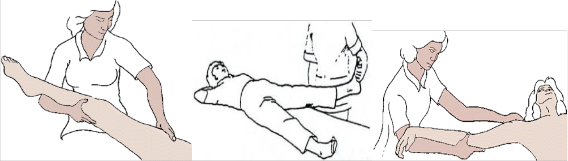 Ćwiczenie numer 2 Trójzgięcie w stawie biodrowym, kolanowym i skokowym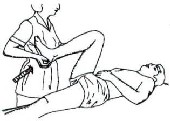 Ćwiczenie numer 3Rotacja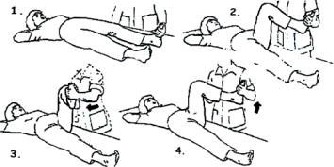 Ćwiczenie numer 4Odwracanie i nawracanie stopy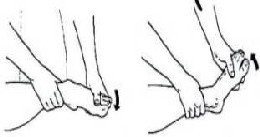 Ćwiczenie numer 5Zgięcie i wyprost w stawie ramiennym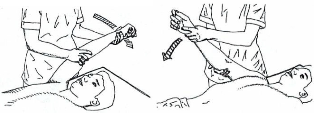 Ćwiczenie numer 6 Zgięcie i wyprost w stawie łokciowym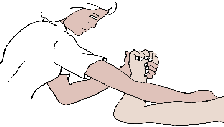 